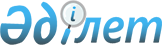 "Құрамына тау-кен құтқарушылар бөлiмшелерi кiретiн әскерилендiрiлген тау-кен құтқару бөлiмдерiнiң штабы" қазыналық кәсіпорнын беру туралыҚазақстан Республикасы Үкіметінің қаулысы 2000 жылғы 12 шілде N 1061

      Табиғи және техногендiк сипаттағы төтенше жағдайлардың алдын алу және жою, тау-кен және кенге қатысты емес өнеркәсiп ұйымдарында, сондай-ақ, пайдалы қазбаларды өндiрумен байланысы жоқ жер асты құрылыстарын салу және пайдалану объектiлерiнде профилактикалық қызмет көрсету жөнiндегi жұмыстарды жетiлдiру, авариялық-құтқару қызметтерiнде бiрыңғай басшылық қағидатын жүзеге асыру мақсатында Қазақстан Республикасының Yкiметi қаулы етеді: 

      1. "Құрамына тау-кен құтқарушылар бөлiмшелерi кiретiн әскерилендiрiлген тау-кен құтқару бөлiмдерiнiң штабы" қазыналық кәсiпорны (бұдан әрi - Кәсiпорын) Қазақстан Республикасының Энергетика, индустрия және сауда министрлiгiнiң қарамағынан Қазақстан Республикасының Төтенше жағдайлар жөнiндегi агенттiгiнiң қарамағына берiлсiн. 

      2. Кәсiпорынды мемлекеттiк басқару органы, сондай-ақ оған қатысты мемлекеттiк меншiк құқығы субъектiсiнiң функцияларын жүзеге асырушы органы болып Қазақстан Республикасының Төтенше жағдайлар жөнiндегi агенттiгi белгiленсiн. 

      3. Төтенше және авариялық жағдайларда тау-кен құтқару және өзге де арнаулы жұмыстарды орындау, тау-кен ұйымдарында және кенге қатысты емес өнеркәсiпте, пайдалы қазбаларды өндiрумен байланысы жоқ жер асты құрылыстарын салу және пайдалану объектiлерiнде өрттен, су басуы мен кен қалдықтарының құлауынан, газ жарылыстары мен шаң-тозаңнан қорғау Кәсiпорын қызметiнiң негiзгi нысанасы болып белгiленсiн. 

      4. Қазақстан Республикасының Төтенше жағдайлар жөнiндегi агенттiгi заңнамада белгiленген тәртiппен: 

      1) Кәсiпорынның "Қазақстан Республикасы Төтенше жағдайлар жөнiндегi агенттiгiнiң "Кен" әскерилендiрiлген авариялық-құтқару қызметi" республикалық мемлекеттiк қазыналық кәсiпорны болып қайта аталуын; 

      2) Кәсiпорын жарғысын бекiтудi және оның әдiлет органдарында тiркелуiн;

      3) осы қаулыдан туындайтын өзге де шараларды қабылдауды қамтамасыз етсiн.

      5. Күші жойылды - ҚР Үкіметінің 05.08.2013 № 796 қаулысымен.      6. Осы қаулы қол қойылған күнінен бастап күшiне енедi.      Қазақстан Республикасының

      Премьер-Министрі
					© 2012. Қазақстан Республикасы Әділет министрлігінің «Қазақстан Республикасының Заңнама және құқықтық ақпарат институты» ШЖҚ РМК
				